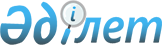 Об утверждении Правил присвоения звания "Почетный гражданин Балхашского района"
					
			Утративший силу
			
			
		
					Решение маслихата Балхашского района Алматинской области от 20 февраля 2012 года N 2-15. Зарегистрировано Управлением юстиции Балхашского района Департамента юстиции Алматинской области 16 марта 2012 года N 2-6-95. Утратило силу - решением маслихата Балхашского района Алматинской области от 07 сентября 2012 года N 8-46      Сноска. Утратило силу - Решением маслихата Балхашского района Алматинской области от 07.09.2012 N 8-46.      Примечание РЦПИ:

      В тексте сохранена авторская орфография и пунктуация.

      В соответствии с пунктом 12-2) пункта 1 статьи 6 Закона Республики Казахстан "О местном государственном управлении и самоуправлении в Республике Казахстан" Балхашский районный маслихат РЕШИЛ:



      1. Утвердить прилагаемые Правила присвоения звания "Почетный гражданин Балхашского района".



      2. Контроль за исполнением настоящего решения возложить на руководителя аппарата акима Б.Тлеубаеву (по согласованию).



      3. Настоящее решение вводится в действие по истечении десяти календарных дней после дня его первого официального опубликования.      Председатель ІІ-ой сессии

      Районного маслихата

      V-го созыва                                А. Алипбаев      Секретарь районного

      маслихата V-го созыва                      М. Камаубаев

Утвержден решением

Балхашского районного

маслихата Об утверждении

Правил присвоения звания

"Почетный гражданин

Балхашского района" от 20

февраля 2012 года за N 2-15 

ПРАВИЛА

присвоения звания "Почетный гражданин Балхашского района" 

1.Общие положения

      1. Настоящие "Правила присвоения звания "Почетный гражданин Балхашского района" (далее - Правила) разработаны в соответствии с Законом Республики Казахстан "О местном государственном управлении и самоуправлении в Республике Казахстан" и регламентируют порядок присвоения звания " Почетный гражданин Балхашского района".



      2. Звание "Почетный гражданин Балхашского района" (далее - Звание) присваивается в знак признания заслуг перед районам за:



      1) вклад в развитие экономики, науки и культуры, искусства, образования, здравоохранения и социальной сферы района;



      2) заслуги в государственной и общественной деятельности, развитии демократии, гласности и социального прогресса, духовного и интеллектуального потенциала;



      3) достижения в спорте, на государственной и военной службе;



      4) благотворительную деятельность и милосердие;



      5) плодотворную работу по укреплению межнационального согласия и общественной стабильности, мира, дружбы и сотрудничества между народами;



      6) активную деятельность по защите прав и законных интересов граждан; создании высокохудожественных произведений искусства, литературы и журналистики;



      7) оздоровление окружающей природной среды.



      3. Звание присваивается гражданам Республики Казахстан и иностранным гражданам, постоянно проживающим на территории Балхашского района, внесшим весомый вклад в социально-экономическое развитие города. 

2. Порядок представления к присвоению Звания

      4. Решение о присвоении звания "Почетный гражданин Балхашского района" принимает районный маслихат по представлению акима района.



      5. Ходатайство о присвоении звания "Почетный гражданин Балхашского района" представляется руководителями организаций, предприятий, ведомств, учреждений, общественных объединений, творческих союзов, органов местного самоуправления и других в аппарат акима района.



      6. Кандидатура лица, представляемого к присвоению звания и характеристика на него, рассматривается на собрании трудового коллектива организации, предприятия, ведомства, учреждения, общественного объединения, творческого союза, органа местного самоуправления и других, где непосредственно работает представляемый к награде.



      7. На каждого представляемого к присвоению звания составляется наградной лист согласно приложению. В наградном листе указываются фамилия, имя, отчество согласно документу, удостоверяющему личность, профессия и должность, полное наименование должности и места работы, данные, характеризующие личность награждаемого, общий трудовой стаж работы в отрасли и в данном коллективе, его конкретные заслуги, сведения об эффективности и качестве работы, основные результаты работы.



      8. В наградном листе приводится характеристика с изложением конкретных трудов и творческих заслуг награждаемого, сведения об эффективности и качестве его деятельности, основные результаты работы, а также указывается конкретный вклад в дело социального, экономического, культурного и духовного развития района.



      9. К наградному листу на лицо, представляемое к присвоению звания из числа ученых, деятелей науки и техники прилагается список научных работ, для изобретателей – перечень внедренных изобретений с показом экономического эффекта, фотокопии или нотариально заверенные копии авторских свидетельств об изобретениях.



      10. Наградной лист подписывается руководителем организации, предприятия, ведомства, учреждения, общественного объединения, творческого союза, органа местного самоуправления, а также скрепляется печатями тех организаций, предприятий, ведомств, учреждений, общественных объединений, творческих союзов, органов местного самоуправления, руководителями которых он подписан.

      Наградные листы заполняются с применением компьютерной техники. К наградному листу прилагаются 2 цветных фотографии, размером 3х4 сантиметра.



      11. Неправильно оформленные наградные документы к рассмотрению не принимаются.



      12. Лицам, которым присвоено звание "Почетный гражданин Балхашского района" вручаются удостоверение, нагрудной знак и лента.



      13. Вручение удостоверения, нагрудного знака и ленты производится акимом района и секретарем районного маслихата в торжественной обстановке.



      14. О вручении составляется протокол, который подписывается лицом, вручившим награду. 

2. Описание удостоверения, нагрудного знака и ленты 

Удостоверение

      15.Удостоверения изготовляется из твердой обложки темно – синего цвета, в развернутом виде имеет размер 6,8 х 18,5 сантиметра, на лицевой стороне удостоверения изображена эмблема Балхашского района, типографическим шрифтом выполнена надпись на казахском языке "Балқаш ауданының Құрметті азаматы".



      16. Внутренняя сторона удостоверения голубого цвета, на правой и левой стороне на казахском и русском языках имеется текст: "Балқаш ауданы", подчеркнутое красной линией, указывается номер удостоверения, фамилия, имя, отчество, номер, дата принятия решения районного маслихата и день выдачи.



      17. На правой и внутренней стороне изображена эмблема Балхашского района и надпись "Балқаш ауданы", на левую внутреннюю сторону удостоверения наклеивается фотография (анфас) размером 3х4 сантиметра. Ниже фотографии ставится подпись акима района и секретаря районного маслихата.



      18. Подпись удостоверении заверяется гербовой печатью.



      19. Левый листки удостоверения ламинируется. 

Нагрудной знак

      20. Нагрудный знак изготовляется из низкотемпературного металлосплава покрытый тонким слоем никеля и золота путем гальваники.



      21. Нагрудный знак к Званию состоит из двух элементов: колодки и подвески. Фон текста в колодке голубой эмалью и имеется надпись "Құрметті Азаматы". В подвеске изображена эмблема Балхашского района. 

Лента

      22. Лента изготовлена из материала синего цвета, длиной – 210 сантиметров, шириной – 20 сантиметров. По центру ленты желтым цветом выполнена надпись "Балқаш ауданының Құрметті азаматы", обшитая нитками золотого цвета. Концы ленты обрамлены бахромой золотого цвета. 

4. Основания для лишения Звания

      23. Лицо, которому присвоено Звание, будет лишен его по решению районного маслихата в случаях совершения: преступления, после вступления в законную силу решения суда; негативных проступков, вызвавших большой общественный резонанс; по представлению органа, внесшего ходатайство о присуждении Звания.



      24. Лицо, лишенное Звания по основаниям, предусмотренным пунктом 23 настоящих Правил, не может быть повторно выдвинуто на присвоение Звания.



      25. Незаконно осужденные и реабилитированные полностью по решению суда восстанавливаются в правах на Звание решением Балхашского районного маслихата.
					© 2012. РГП на ПХВ «Институт законодательства и правовой информации Республики Казахстан» Министерства юстиции Республики Казахстан
				